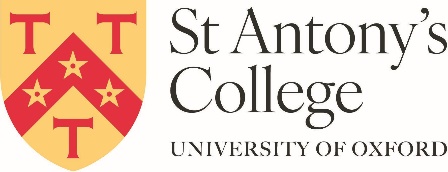 Antonian Fund Application FormPrior to completing the form, please consult the guidelines of the application process.  
The Committee will only consider applications that fall within the criteria.Please submit the completed form by the end of Monday, 20th May 2024.St Antony’s College seeks to maintain a lifelong association with all members of its community.  To find out more about how we collect, store and process** your data, including your rights and choices, please visit our Privacy Notice.  If you no longer wish to hear from us, or wish to change the way your data are held and used, please email alumni.office@sant.ox.ac.uk.**Data processing is conducted in accordance with the ROPA, under the section of Alumni, Donors and Supporters (ID 1).Form submitted by: (Preferred Name, Surname)Contact details: (Email)Course and matriculation year:Funding request declaration: (Please consult the criteria specified on our website. Please note that only projects falling within the criteria will be considered.)              	  I confirm that my application is in line with the Antonian Fund’s guidelines, and does not involve any of the following areas not supported by the fund:Refreshments (including alcohol)FoodAdvertising (e.g. Facebook adverts)Physical printingAirplane travelAn individual project (as opposed to one for the benefit of the current student body of St Antony’s as a whole)A student society that IS NOT registered with the College (registered societies may apply for funding)Retrospective funding (applications in Trinity Term 2024 are exempt from this, but please note you must apply in TT24 for planned activities in Michaelmas Term 2024)Reason for application: Please detail (in no more than 300 words) the following:The impact that the project will have and the way it will enhance social and academic life at St Antony’s.The number of College members participating in the project.Whom will this activity benefit in the College community.Proposed timetable: (Including start and completion date)Costs Breakdown:Please detail the breakdown of the costs of the proposed project:1) Total cost of the project; 2) Total amount requested from the Antonian Fund. Travel (and other activities related to the project) should be made by the most economical means reasonably available, and in line with the University’s Travel Policy, which can be found on the University’s website.If required, please include a detailed breakdown of costs on a separate spreadsheet.   £Funding from other sources:Give details of the following:Funding you have applied for from other sources (e.g. Department/Faculty, external organisations); Other funding that you have applied / will be applying for.Please include the amount requested and the outcome of the application (or date that outcome will be published).  Yes    NoProject report confirmation:At the end of your project, a report should be submitted by you, of approximately 300 words.  The information you provide* will be used to apprise our donors of the projects that they are supporting.  Please confirm that you understand that this forms part of the application process and is a condition of any award made by the Antonian Fund.*Project reports will be provided anonymously.   Yes, I am happy to complete a report.